Справкао проведении Всероссийского дня знаний вМКОУ    «Митлиурибская  ООШ» 1 сентября 2017-2017 учебного года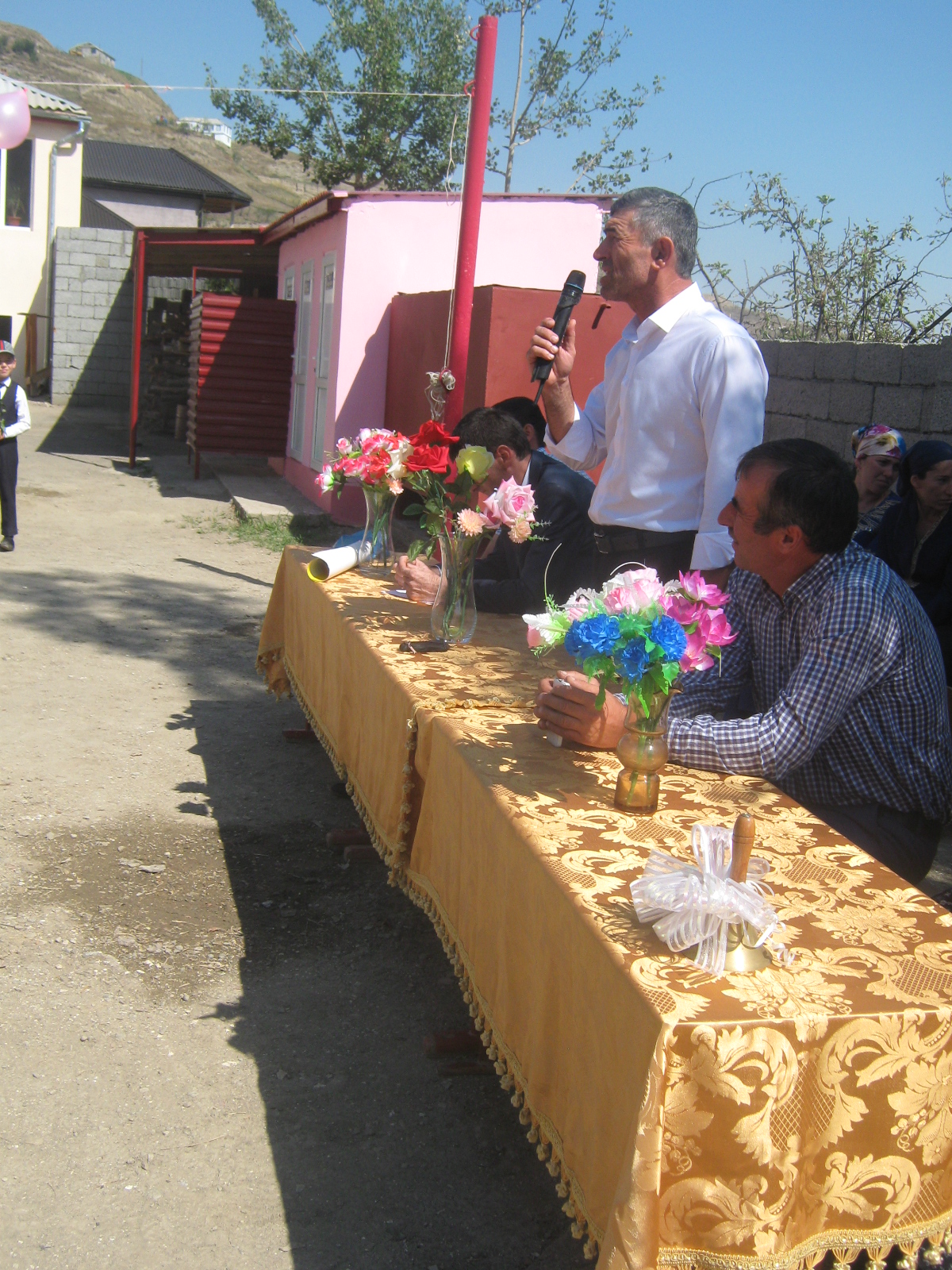 Традиционно 1 сентября в школе прошел праздник «День знаний!»На торжественной линейке присутствовали 14 учителей, 63 учащегося и 30 родителя. Торжественную линейку открыл директор школы О.М.Ибрагимов.  Он обратился  с приветственным словом к  ученикам, учителям, родителям, гостям. Праздничные  мероприятия  вели  ведущие. Для  проведения    праздника  заранее  была  подготовлена  программа, также была  организована  концертная  программа. Затем выступили первоклассники  и  девятиклассники с подготовленными стихами. Не оставило их выступление равнодушными никого из присутствующих,  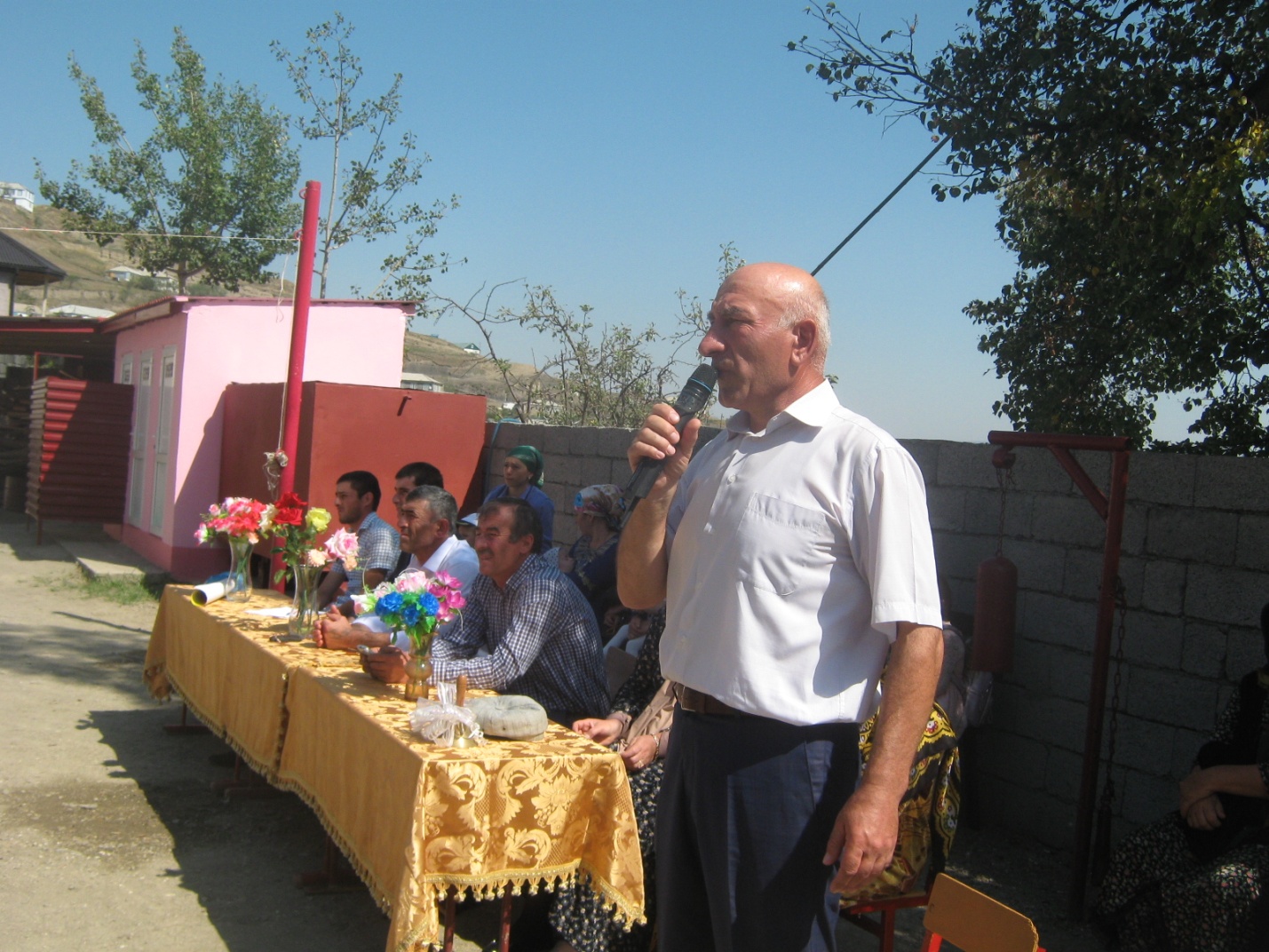      В конце прозвенел  первый звонок  для  первого  класса,  их  встретила  публика  громкими  аплодисментами. Потом  они  вошли на  свой первый в жизни урок. Все классные руководители провели тематические  уроки «220-летие  имама Шамиля». Во всех кабинетах были оформлены доски, использовалась наглядность. Интересно и увлекательно прошли классные часы и  тематические  уроки.   Прошли  уроки безопасности, на которых особое внимание уделялось вопросам безопасного поведения школьников в различных ситуациях (профилактика дорожно-транспортного травматизма, пожаробезопасность, электробезопасность). 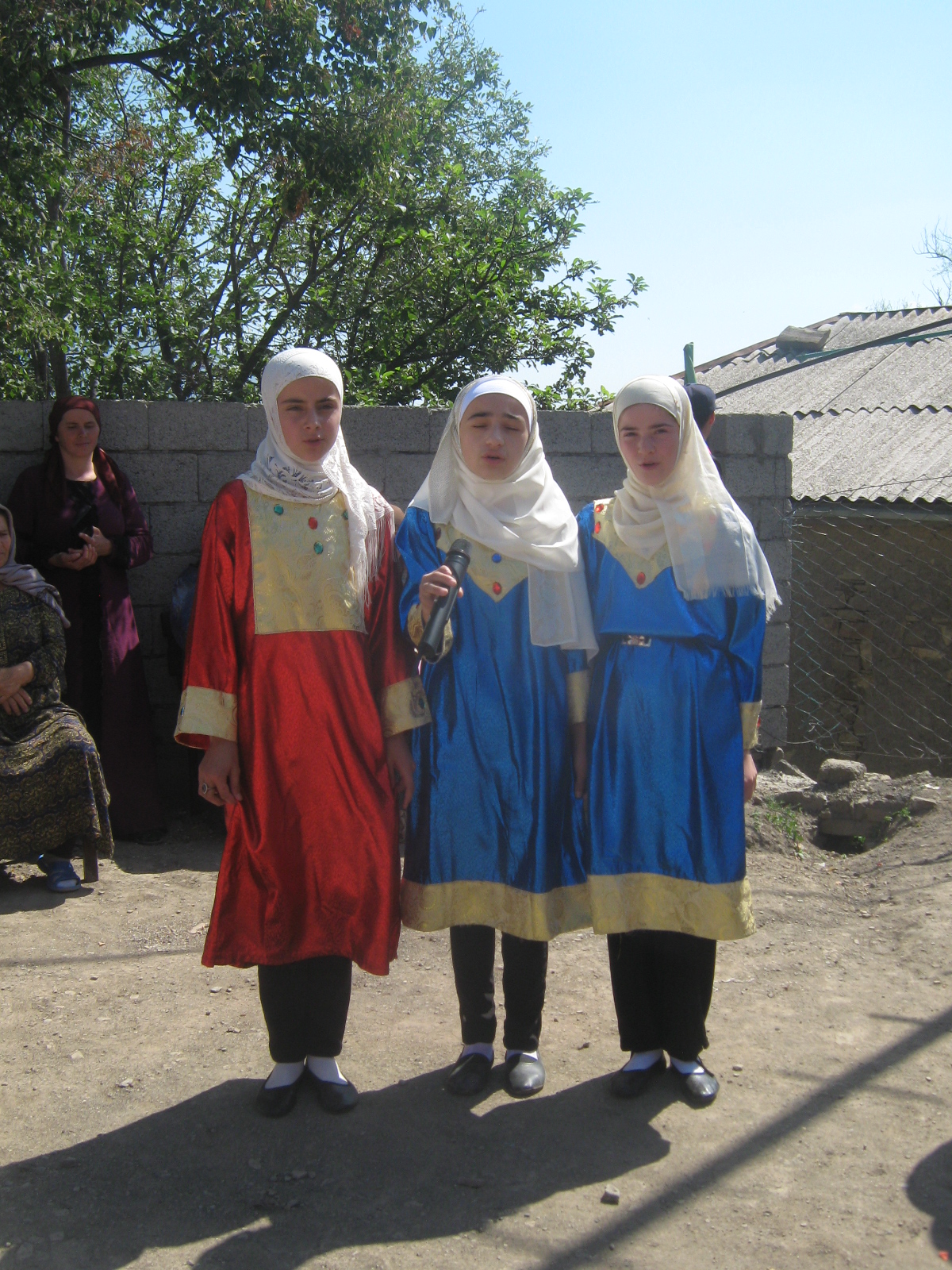 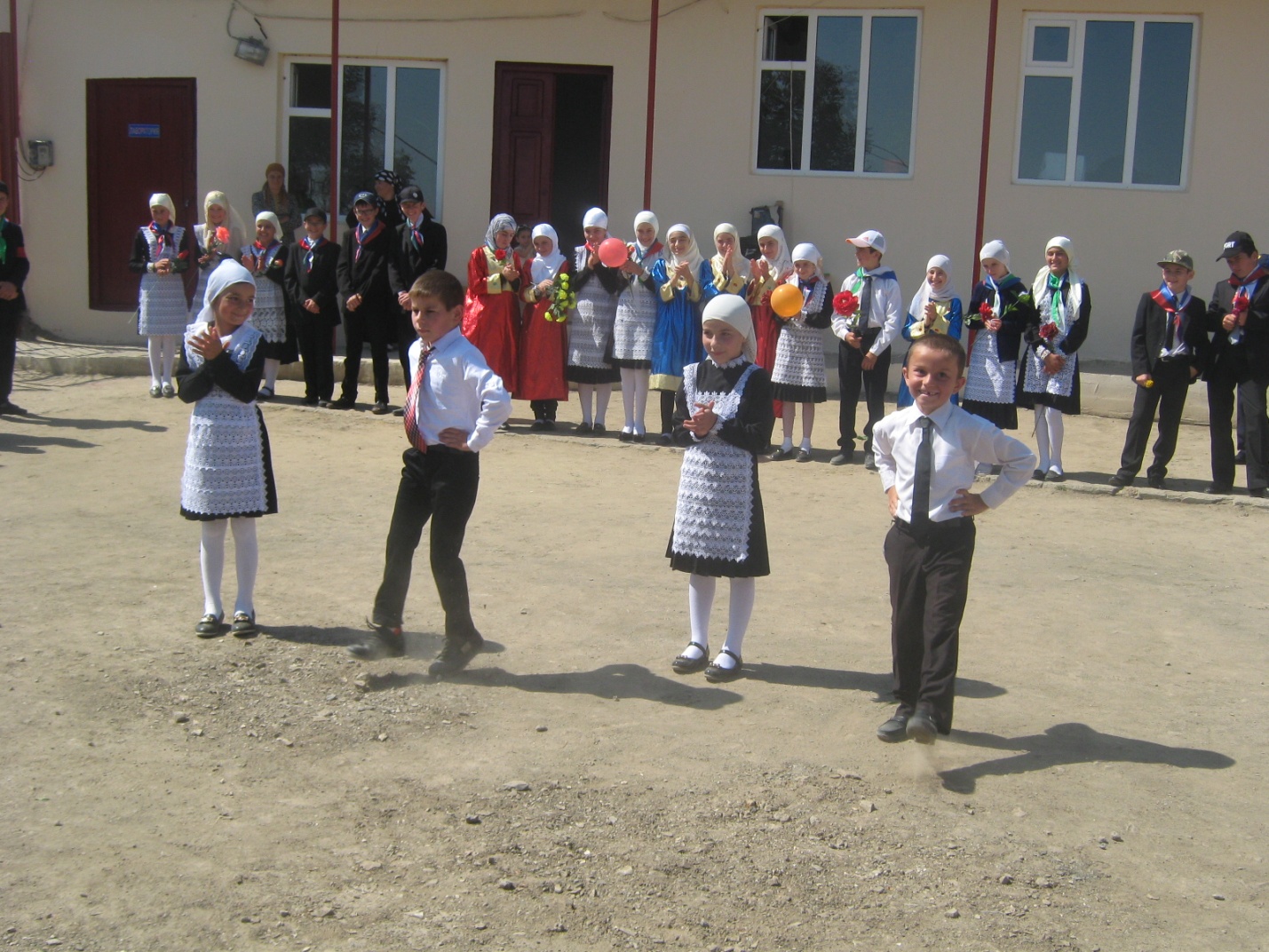 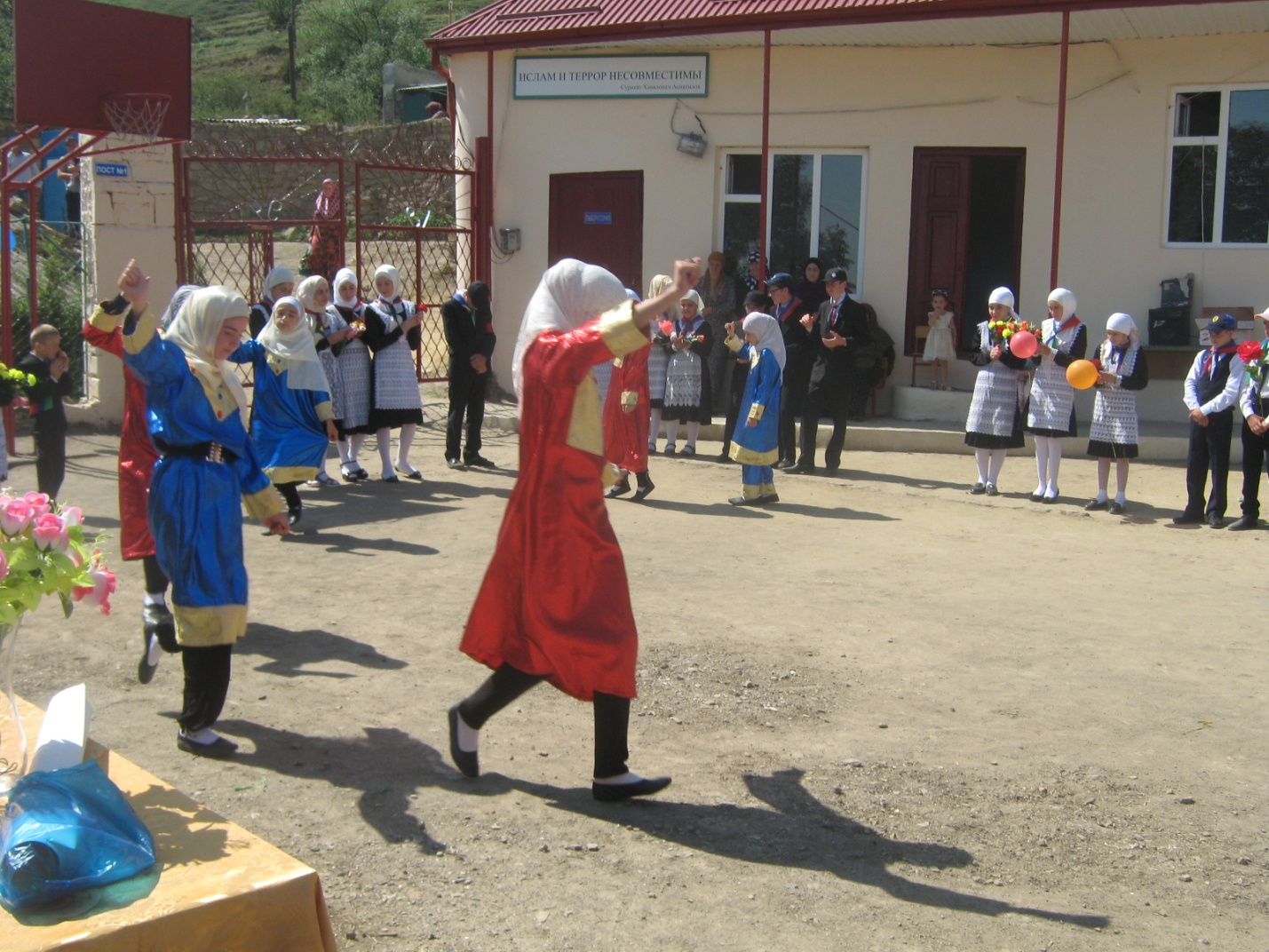  Зам. директора по ВР                               Ибрагимов  И.М.